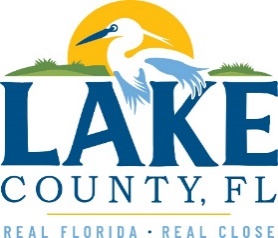 Office of Procurement ServicesP.O. Box 7800 • 315 W. Main St., Suite 441 • Tavares, FL 32778SOLICTATION: Traffic Signs and Related Materials				10/24/2022Vendors are responsible for the receipt and acknowledgement of all addenda to a solicitation. Confirm acknowledgement by including an electronically completed copy of this addendum with submittal.  Failure to acknowledge each addendum may prevent the submittal from being considered for award.THIS ADDENDUM CHANGES THE DATE FOR RECEIPT OF PROPOSALS TO: TUESDAY, NOVEMBER 1, 2022 – 3 P.M. EASTERN.QUESTIONS/RESPONSESQ4. What is the typical order quantity or order weight for this contract, specifically for signs and aluminum blanks?R4.  In 2022 the County ordered the following 300 Stop signs:300, 4” x 8”100, 24” x 9”100, 30” x 9”100, 36 x 9”100, 42” x 9”100, 48” x 9”100, 54” x 9”And the following blanks, white on one side:25, 48 x 24100, 24 x 24100, 24 x 30100, 30 x 30Q5. When does the contract period begin and end? R5.  See Attachment 1 – Bid Submittal Form, Section 1.0 Term of Contract. Q6.  What are the requested quantities of Part IX Thermoplastic and Part XI Glass Spheres? Is the part IX Thermoplastic material normally ordered by the truckload or by the pallet? R6.   Ordered by the pallet. The department orders between eight (8) to sixteen (16) pallets per color, per year. ADDITIONAL INFORMATIONn/aACKNOWLEDGEMENTFirm Name:  I hereby certify that my electronic signature has the same legal effect as if made under oath; that I am an authorized representative of this vendor and/or empowered to execute this submittal on behalf of the vendor.  Signature of Legal Representative Submitting this Bid:  Date: Print Name: Title: Primary E-mail Address: Secondary E-mail Address: 